Clare County Fair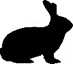 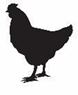 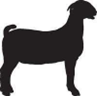 Small Animal Record BookGuidelines:● Only one record book is required for one market project being sold in the action. If you are not selling in the auction one project needs a record keeping book●Records start with the possession of the animals and ends at Fair week check in●Assemble book in the following order (current year first):Title Page (this page)Project Information PageMonthly Feed RecordProject ExpensesProject PhotographsMarketing Plan and Sale ReflectionJudge’s CommentsJudged by 4-H age categories: 6-9, 10-12, 13-15,16-19.Must be submitted to the Clare County Fair Office for judging by 8:00pm on Sunday of Fair.Winners will be announced Fair week.Note: Each year keep the pages from this record book in a binder as this is a progressive project record book and should illustrate the knowledge you have gained over the years in your project area. Record Books can be picked up from the MSU Extension Office after judging takes place.Please write clearly using blue or black ink.Youth can add additional pages and or information to this record as they see fit.Youth’s Name: _________________________________________________________________Club Name: ____________________________________________________________________Project Leader’s Name: __________________________________________________________Project (Select only one): ___ Goat   ___ Poultry   ___ Rabbit   ___CavyYear Project was Completed: ___________  Is this your first year in this project? ___ Yes ___ NoYouth’s 4-H Age (as of January 1): __________________Youth’s Signature: ______________________________________________________________I, the youth exhibitor member, acknowledge that I have completed this record book to the best of my ability and find it to be complete.Parent/Guardian’s Signature: ______________________________________________________I, the parent/guardian, certify that my child has completed this project and completed this record book and will comply with all guidelines. I give permission for this record book to be displayed to the public and will ensure that all content is appropriate.Name(s) or Description of Project: __________________________________________________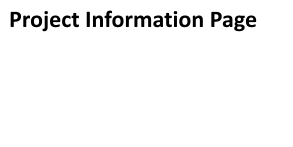 Breed(s): ______________________________________________________________________Identification of Animal(s) (Ear tag/Tattoo): __________________________________________Birth Date or Estimate: _________________ Date of beginning of Ownership: ______________My project was: ___Born on my farm ___Purchased ___Other (Explain) ___________________Number of days on feed (possession to Fair Check In): _________________________________What factors did you consider when selecting your project(s) (breed, age, price, disposition, etc.): _______________________________________________________________________________________________________________________________________________________What type of housing did you provide for your project? ______________________________________________________________________________________________________________Explain one goal that you had for this project this year: _____________________________________________________________________________________________________________________________________________________________________________________________Explain one challenge you faced with your project this year: _________________________________________________________________________________________________________________________________________________________________________________________What did you learn by completing this project this year? ___________________________________________________________________________________________________________________________________________________________________________________________What management strategies did you use this year to improve the health and well-being of your project? ________________________________________________________________________________________________________________________________________________How have you helped others to be successful in this project area this year? ____________________________________________________________________________________________________________________________________________________________________________Start with the possession of your animal(s) and end with the check-in of Fair week.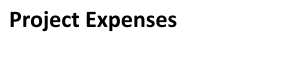 Calculate for the total number of animals reflected in this record.Miscellaneous items could be show registration fees, Fair fees, tags, trucking/transportation, etc.Youth may want to include copies of receipts or other documentation on the Project Photographs page to fully reflect the expenses.Please provide any details towards expenses that you were not able to include on the expense table that would help better explain your expenses. (List of expenses for each category such as equipment or miscellaneous items bought.): ________________________ ________________________________________________________________________________________________________________________________________________________________________________________________________________________Explain how you may consider decreasing expenses for this project in future years: ________________________________________________________________________________________________________________________________________________________________________________________________________________________________________________________________ Due to the judging of Record Books taking place before the Fair auction takes place, youth are not able to show their final profit or loss, however, for future reference, they are encouraged to do so in the Sale Reflection section after getting their book back after judging takes place.Project PhotographsInclude photos of youth and all animals reflected in this record.Market projects require beginning and end photos. Breeding projects require a minimum of one photo.Include dates of photos.Youth may add additional documentation of project here such as feed slips, receipts, etc.Add additional pages as needed.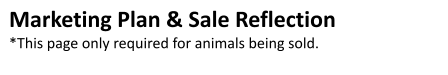 Marketing PlanList three (3) potential buyers you plan to approach this year:1. ________________________________________________________________________ 2. ________________________________________________________________________3. ________________________________________________________________________ Explain what your communication plan is when approaching your buyers: __________________ ______________________________________________________________________________ ______________________________________________________________________________Sale Reflection*This section only encouraged for animals being sold.Due to the sale of animal projects taking place after the deadline to turn Record Books in, youth cannot complete this section until after the sale takes place. Youth are encouraged to complete this section after getting their record book back after judging takes place.Calculating the profit or loss will allow youth to see how much money they made or lost with their project.Projects sold as a pen should be reflected as one (1) Animal ID.Animal ID: _____________  Selling Price: $___________________________________________Buyer(s): ________________________________________________________________Animal ID: _____________  Selling Price: $___________________________________________Buyer(s): ________________________________________________________________Animal ID: _____________  Selling Price: $___________________________________________Buyer(s): ________________________________________________________________Animal ID: _____________  Selling Price: $___________________________________________Buyer(s): ________________________________________________________________Calculating IncomeAdd selling prices together from above to calculate total income for this project area.Total Income: $_____________________________Calculating Profit or Loss$__________ - $__________ = $___________Total Income added from above – Total Expenses from Project Expense page = Profit or LossJudge’s CommentsThis section is reserved for the judge’s comments to provide feedback.The youth did the following areas well: ______________________________________________ ____________________________________________________________________________________________________________________________________________________________The youth could improve on the following areas: __________________________________________________________________________________________________________________________________________________________________________________________________Additional Comments: _________________________________________________________________________________________________________________________________________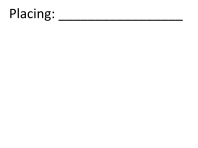 Enter FeedTypes* ⇒Grain/Mix es/SilageConcentrateMineralsHaylbs.costlbs.costlbs.costlbs.costMonthly lbs.Total CostSEPT$OCT$NOV$DEC$JAN$FEB$MARCH$APRIL$MAY$JUNE$JULY$TOTALS$$$$$Monthly Feed Record*Note record feed as it is fed to your animal, grains, supplements, mixes, hay, silage, etc. should be expressed in poundsInclude estimate value of homegrown feeds.Number of animals reflected on this chart______Monthly Feed Record*Note record feed as it is fed to your animal, grains, supplements, mixes, hay, silage, etc. should be expressed in poundsInclude estimate value of homegrown feeds.Number of animals reflected on this chart______Monthly Feed Record*Note record feed as it is fed to your animal, grains, supplements, mixes, hay, silage, etc. should be expressed in poundsInclude estimate value of homegrown feeds.Number of animals reflected on this chart______Monthly Feed Record*Note record feed as it is fed to your animal, grains, supplements, mixes, hay, silage, etc. should be expressed in poundsInclude estimate value of homegrown feeds.Number of animals reflected on this chart______Monthly Feed Record*Note record feed as it is fed to your animal, grains, supplements, mixes, hay, silage, etc. should be expressed in poundsInclude estimate value of homegrown feeds.Number of animals reflected on this chart______Monthly Feed Record*Note record feed as it is fed to your animal, grains, supplements, mixes, hay, silage, etc. should be expressed in poundsInclude estimate value of homegrown feeds.Number of animals reflected on this chart______Monthly Feed Record*Note record feed as it is fed to your animal, grains, supplements, mixes, hay, silage, etc. should be expressed in poundsInclude estimate value of homegrown feeds.Number of animals reflected on this chart______Monthly Feed Record*Note record feed as it is fed to your animal, grains, supplements, mixes, hay, silage, etc. should be expressed in poundsInclude estimate value of homegrown feeds.Number of animals reflected on this chart______Monthly Feed Record*Note record feed as it is fed to your animal, grains, supplements, mixes, hay, silage, etc. should be expressed in poundsInclude estimate value of homegrown feeds.Number of animals reflected on this chart______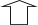 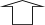 TOTAL LBS.FEEDTOTALFEEDCOSTExpense CategoriesPurch se PriceFeed (from feedRecord page)Veterinary ChargesMedication/ InsecticidesBeddingEquipmentHousing rent/ Leasing feesGrooming feesAdvertising/MarketingBuyer recognition/giftsMiscellaneous (specifybelow)Total Expenses$